Department of Chemistry,COLLEGE OF ENGINEERING AND TECHNOLOGY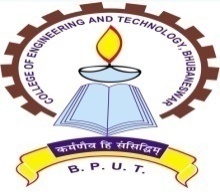 TECHNO CAMPUS, MAHALAXMI VIHAR, BHUBANESWAR-751029		(AnAutonomous &Constituent college of BPUT)	Letter No.  121 CH /CET               dated 29.08.2018QUOTATION CALL NOTICESealed quotations are invited from manufacturers/authorized dealers/distributors/suppliers for supply of the chemicals to the chemistry department: (List enclosed).The sealed quotation must reach in the office of the undersigned by Dt. 18.09.2018 (1.00PM) and it will be opened on same day i.e. on 18.09.2018 at 3.30PM. Cost should specify the basic price and taxes etc. separately. Delivery of item will be made at chemistry department of CET Campus at the cost of supplier.  Price should be quoted including supply of the items and all taxes, GST in INR values.Dealers are requested to furnish their STCC/ITCC clearances/GST/GSTIN/TIN/PAN, etc. and authorized dealership certificate. The sealed quotation should be sent by Speed Post/ Registered post only to the office of the Principal, College of Engineering & Technology, Mahalaxmi Vihar, Bhubaneswar-751029. No hand delivery will be accepted. The authority is not responsible for any postal delay. Quotation received after the scheduled date and time will not be accepted.The authority reserves the right to reject/cancel all the quotations in whole or in part without assigning any reason thereof. The quotations must specify the delivery time. Payment will be made after successful supply of items duly certified by competent authority.Sd/-                                                   HOD, ChemistryLIST OF CHEMICALS / REAGENTSLIST OF CHEMICALS / REAGENTSLIST OF CHEMICALS / REAGENTSLIST OF CHEMICALS / REAGENTSLIST OF CHEMICALS / REAGENTSLIST OF CHEMICALS / REAGENTSLIST OF CHEMICALS / REAGENTS(Mention rate for only LOBA/Merck(India) make with >98% purity, mention the catalogue no. also)(Mention rate for only LOBA/Merck(India) make with >98% purity, mention the catalogue no. also)(Mention rate for only LOBA/Merck(India) make with >98% purity, mention the catalogue no. also)(Mention rate for only LOBA/Merck(India) make with >98% purity, mention the catalogue no. also)(Mention rate for only LOBA/Merck(India) make with >98% purity, mention the catalogue no. also)(Mention rate for only LOBA/Merck(India) make with >98% purity, mention the catalogue no. also)(Mention rate for only LOBA/Merck(India) make with >98% purity, mention the catalogue no. also)If quantity does not match, then mention for a higher or lower quantity for that chemicals.If quantity does not match, then mention for a higher or lower quantity for that chemicals.If quantity does not match, then mention for a higher or lower quantity for that chemicals.If quantity does not match, then mention for a higher or lower quantity for that chemicals.If quantity does not match, then mention for a higher or lower quantity for that chemicals.If quantity does not match, then mention for a higher or lower quantity for that chemicals.If quantity does not match, then mention for a higher or lower quantity for that chemicals.Sl. No.Name of chemicalsQtyLOBALOBAMerck(India)Merck(India)Sl. No.Name of chemicalsQtyCatalogue No.Rate(Rs.)Catalogue No.Rate(Rs.)11-Napthol500 ml2Stannous Chloride100 gm3Lead Nitrate500 gm4Lead Chloride500 gm5Magnesium Reagent100 ml6Acetic anhydride500 gm7Benzoic Acid2.5 ltr8Ethyl acetate2.5 ltr9Chloroform2.5 ltr10Benzene2.5 ltr11Iodine100 gm12Silver Sulphate100 gm13Chromyl Chloride100 gm14Nickel (II) Chloride100 gm15Ammonia Soln2.5 ltr16Copper(II) Sulphate500 gm17Ethyl Alcohol2.5 ltr18Lead Sulfate500 gm19Barium Sulfate500 gm20Molybdenum Chloride100 gm21Tungsten Chloride100 gm22Cerium Nitrate500 gm23Thorium Chloride (Nonradian)100 gm24Zirconium Oxychloride100 gm25Vanadium Nitrate100 gm26Sodium Sulfite500 gm27ThioureaSoln100 ml28Copper(II) Pentahydrate500 gm29COCL26H2O500 gm30Ferric Hydroxide500 gm31Chromium Hydroxide500 gm32Magnesium Chloride500 gm33Nitric Acid2.5 ltr34Bromine Water2.5 ltr35Sodium Metal500 gm36Methanol2.5 ltr37Phosperic Acid (Tribasic acid)1 ltr38Methyl Acetale2.5 ltr39Phenol2 x 500 gm.40More salt2 x 500 gm41Acetone (Merck)2.5 ltr42CCL41 ltr43Zircnorinium Chloride500 gm44Ethanol 2.5 ltr45Aluminium Nitrate Hydrate 500 gm46Cyclohexane500 ml47Potassium Iodide1 kg48n-Hexane1 ltr49Patton Readers indicator2 x 25 ml50Solochroma Black/Blue (Calcon)2 x 25 ml51Disodium salt of EDTA2 x 100 gm52Sulphon black F2 x 25 ml53Variamine blue2 x 25 ml54Zincon2 x 25 ml55Bromothymol blue2 x 25 ml56Methyl thymol blue2 x 25 ml57Methylene-blue-indicator2 x 25 ml58Dolomite1 kg59German silver25 gm60Anthranilic Acid1 kg61TriethyleneTetraamine/TetraethylenePentamine1 kg62CerricAmm. Nitrate500 gm63ZnSO4500 gm64Nickel Chloride500 gm65Acetic Anhydride2.5 ltr66Ethanol (6 pack) (CHINA)5 x 500 ml67Dimethyl Aniline2 x 500 ml68Phenyhydrazine2 x 100 gm69Aniline1 ltr70Benzamide1 ltr71Thiol100 gm72Benzene Sulphanic Acid500 ml73Pthalic anhydride500 gm74Resorcinol500 gm75ZnCL2500 gm76Salicyladelyde500 gm77Formaldehyde500 ml78Salicyclic Acid500 gm79Eriochrome black-T25 ml80Nessler’s reagent100 ml81DNA Sodium Salt50 gm.82Trichloroacetic Acid100 gm.83Diphenylamine Reagent (Hi-ARTM/ACS)250 gm.84FolinCiocalteu Phenol reagent (Hi-LRTM)100 ml.85Bovine Serum Albumin 05 gm.86Ninhydrin10 gm.87RNA Sodium Salt10 gm.88Orcinol10 gm.89Casein Protein25 gm.90DNS Reagent25 gm.91Benzoin500 gm